Supplementary Table S1. Characteristics of children included and excluded for missing data, by heart condition status, National Survey of Children’s Health, United States, 2018-2020Supplementary Figure S1. Prevalence of being bullied among children with and without heart conditions, ages 6-17 years, excluding those with Down syndrome or other genetic or inherited conditions, National Survey of Children’s Health, United States, 2018-2020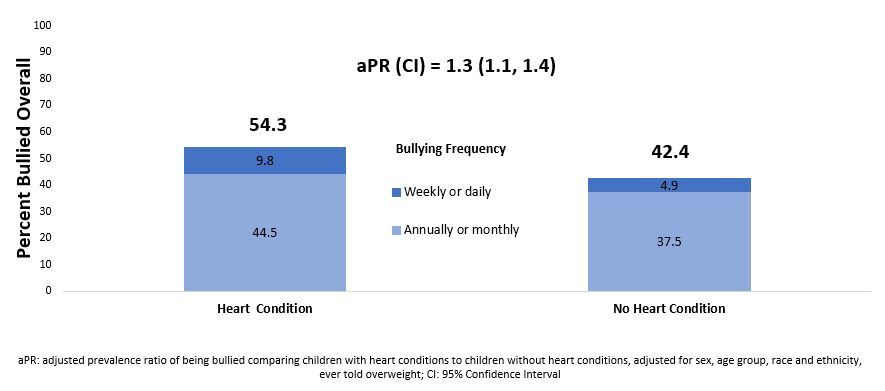 Supplementary Table S2. Associations between heart condition status and being bullied among children ages 6-17 years, National Survey of Children’s Health, 2018-2020 and 2018-2019CI: Confidence Interval; aPR: adjusted prevalence ratio of being bullied comparing children with heart conditions to children without heart conditions from 2018-2020 and 2018-2019, adjusted for sex, age group, race and ethnicity, ever told overweight.Supplementary Table S3. Associations between heart condition status and frequency of being bullied among children ages 6-17 years, National Survey of Children’s Health, 2018-2020 and 2018-2019CI: Confidence Interval; aPR: adjusted prevalence ratio of being bullied annually or monthly versus never and weekly or daily versus never comparing children with heart conditions to children without heart conditions from 2018-2020 and 2018-2019, adjusted for sex, age group, race and ethnicity, ever told overweight.Supplementary Table S4. Associations between demographic characteristics and frequency of being bullied among children with heart conditions ages 6-17 years, excluding those with Down syndrome or other genetic or inherited conditions, National Survey of Children’s Health, United States, 2018-2020Supplementary Figure S2. Having a current diagnosis of anxiety or depression among children with heart conditions ages 6-17 years, by bullying status, excluding those with Down syndrome or other genetic or inherited conditions, National Survey of Children’s Health, United States, 2018-2020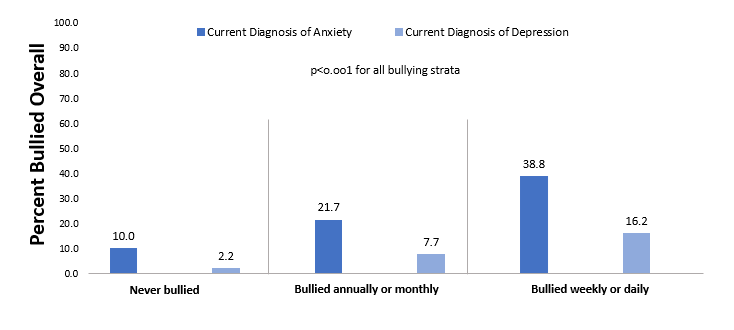 Supplementary Figure S3. Having a current diagnosis of anxiety or depression among children with heart conditions ages 6-17 years, by bullying status, National Survey of Children’s Health, United States, 2018-2019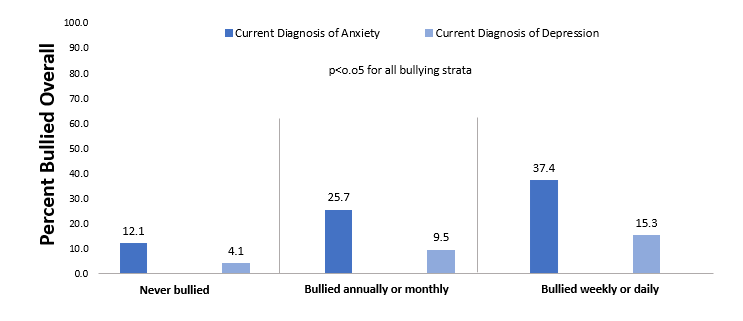 Heart ConditionHeart ConditionHeart ConditionHeart ConditionNo Heart ConditionNo Heart ConditionNo Heart ConditionNo Heart ConditionNo Heart ConditionExcludedExcludedIncludedIncludedChi-square p-valueExcludedExcludedIncludedIncludedChi-squarep-valueNWeighted %NWeighted %NWeighted %NWeighted %Total604.6 (2.8, 7.2)184395.5(92.8, 97.2)32535.9(5.4, 6.3)6758594.1(93.7, 94.6)Bullied in the past 12 months0.350.22Weekly or daily2458.4(36.7, 77.3)77843.7(39.3, 48.2)181459.3(55.5, 63.1)3650956.7(55.9, 57.6)Annually or monthly2928.9(15.1, 48.2)87645.1(40.7, 49.5)122934.8(31.2, 38.6)2751738.0(37.2, 38.8)Never712.6(4.4, 31.4)18911.2(8.6, 14.6)2105.9(4.7, 7.4)35595.3(5.0, 5.7)Sex0.050.19Male4075.7(56.4, 88.3)100653.2(48.7, 57.6)170053.5(49.6, 57.5)3504050.8(50.0, 51.7)Female2024.3(11.7, 43.6)83746.8(42.4, 51.3)155346.5(42.6, 50.4)3254549.2(48.3, 50.0)Age group (years)0.190.516-8713.9(4.7, 34.6)36825.8(21.6, 30.4)61122.4(19.1, 26.1)1355024.0(23.3, 24.8)9-112148.3(26.1, 71.3)39624.3(20.6, 28.5)76125.6(22.1, 29.5)1537925.5(24.7, 26.2)12-141310.8(4.8, 22.8)46723.3(20.2, 26.8)84424.7(21.8, 27.8)1741625.7(25.0, 26.5)15-171927.0(13.3, 47.1)61226.6(23.1, 30.3)103727.3(23.9, 31.0)2124024.8(24.1, 25.5)Race and ethnicity0.07<0.001Black, non-Hispanic1128.8(13.5, 51.0)11712.1(9.5, 15.3)40120.5(17.6, 23.6)440613.3(12.7, 13.9)Hispanic66.8(2.1, 20.0)19520.3(16.0, 25.4)47830.3(25.9, 35.0)834325.7(24.8, 26.7)Other, non-Hispanic730.7(10.2, 63.2)2058.2(6.5, 10.2)42210.0(8.4, 11.8)851110.6(10.1, 11.0)White, non-Hispanic3633.8(18.5, 53.4)132659.4(54.7, 64.0)195239.3(35.8, 42.8)4632550.4(49.6, 51.3)Caregiver marital status0.030.02Missing301766Never married11.4(0.2, 9.6)1147.9(5.7, 10.8)985.8(4.2, 8.1)34447.5(7.0, 8.0)Divorced, separated, or widowed1148.6(26.5, 71.2)30516.6(13.4, 20.3)31619.9(16.1, 24.4)985415.1(14.5, 15.7)Married or not married, living with partner1850.0(27.8, 72.2)142475.6(71.4, 79.3)107374.3(69.4, 78.6)5428777.5(76.7, 78.2)Caregiver educational attainment0.03<0.001High school or less1960.4(39.5, 78.1)28222.2(18.3, 26.8)90242.3(38.3, 46.4)1076829.5(28.6, 30.4)More than high school4139.6(21.9, 60.5)156177.8(73.2, 81.7)235157.7(53.6, 61.7)5681770.5(69.6, 71.4)Poverty status (% FPL)0.16<0.001<1001245.1(22.7, 69.7)24819.5(15.6, 24.1)64727.5(23.9, 31.4)766317.9(17.1, 18.6)100-1991824.6(11.7, 44.3)32920.1(17.0, 23.8)67623.9(20.5, 27.7)1101621.8(21.1, 22.6)200-3991615.6(7.4, 30.1)59030.8(26.8, 35.0)87124.6(21.6, 27.9)2084728.8(28.1, 29.5)≥4001414.7(6.9, 28.8)67629.6(26.1, 33.4)105924.0(21.0, 27.3)2805931.5(30.8, 32.2)Intellectual disability0.0040.43Missing6211Yes20.7(0.1, 4.0)1417.2(5.3, 9.7)521.5(0.9, 2.3)7191.2(1.0, 1.4)No5299.3(96.0, 99.0170292.8(90.3, 94.7)299098.5(97.7, 99.1)6686698.8(98.6, 99.0)Down syndrome0.370.94Missing5179Yes31.8(0.4, 9.0)743.4(2.4, 4.9)60.1(0.0, 0.3)710.1(0.1, 0.2)No5298.2(91.0, 99.7)176996.6(95.1, 97.6)306899.9(99.7, 99.9)6751499.9(99.8, 99.9)Other genetic or inherited condition0.220.29Missing4282Yes88.5(3.3, 20.0)31114.7(12.0, 17.7)1273.3(2.0, 5.4)30004.2(3.9, 4.5)No4891.5(80.1, 96.7)153285.4(82.3, 88.0)284496.7(94.6, 98.0)6458595.8(95.5, 96.1)Ever told overweight0.280.06Missing4292Yes834.1(12.6, 65.0)25514.8(12.2, 17.8)2778.9(7.2, 10.9)583010.8(10.2, 11.4)No4865.9(35.0, 87.4)158885.3(82.2, 87.8)268491.1(89.1, 92.8)6175589.3(88.6, 89.9)Functional limitation0.930.65Missing06≥13751.0(28.3, 73.3)92450.0(45.5, 54.4)105728.9(25.6, 32.4)1880428.1(27.3, 28.9)None2349.0(26.7, 71.7)91950.0(45.6, 54.5)219071.1(67.6, 74.4)4878171.9(71.1, 72.7)Bullied in the past 12 monthsBullied in the past 12 monthsBullied in the past 12 monthsBullied in the past 12 monthsBullied in the past 12 monthsBullied in the past 12 months2018-20202018-20202018-20202018-20192018-20192018-2019Heart ConditionNWeighted % (95% CI)aPR (95% CI)NWeighted % (95% CI)aPR(95% CI)Yes106556.3(51.8, 60.7)1.3(1.2, 1.4)66160.8(55.7, 65.7)1.3(1.1, 1.4)No3107643.3(42.5, 44.1)REF2013247.4(46.4, 48.5)REFBullied annually or monthlyBullied annually or monthlyBullied annually or monthlyBullied annually or monthlyBullied annually or monthlyBullied annually or monthly2018-20202018-20202018-20202018-20192018-20192018-2019Heart ConditionNWeighted %(95% CI)aPR(95% CI)NWeighted %(95% CI)aPR(95% CI)Yes87650.8(46.1, 55.4)1.2(1.1, 1.4)54655.4(50.0, 60.7)1.2(1.1, 1.4)No2751740.1(39.3, 40.9)REF1783444.1(43.0, 45.2)REFBullied weekly or dailyBullied weekly or dailyBullied weekly or dailyBullied weekly or dailyBullied weekly or dailyBullied weekly or daily2018-20202018-20202018-20202018-20192018-20192018-2019Heart ConditionNWeighted % (95% CI)aPR (95% CI)NWeighted %(95% CI)aPR(95% CI)Yes18920.5(15.8, 26.1)2.2(1.7, 2.9)11523.5(17.2, 31.3)2.1(1.5, 2.9)No35598.6(8.0, 9.2)REF229810.2(9.4, 11.1)REFBullied in the past 12 monthsBullied in the past 12 monthsBullied in the past 12 monthsBullied in the past 12 monthsBullied in the past 12 monthsBullied in the past 12 monthsBullied in the past 12 monthsBullied in the past 12 monthsNeverNeverAnnually or monthlyAnnually or monthlyAnnually or monthlyWeekly or dailyWeekly or dailyWeekly or dailyNWeighted %(95% CI)NWeighted %(95% CI)aPR (95% CI)NWeighted %(95% CI)aPR(95% CI)Total65145.7(40.7, 50.7)70244.5(39.6, 49.4)1249.8(7.1, 13.4)SexMale37747.6(41.2, 54.1)36644.8(38.3, 51.6)1.0(0.8, 1.2)647.6(5.3, 10.8)0.7(0.4, 1.0)Female27443.5(35.8, 51.5)33644.1(37.0, 51.4)REF6012.4(7.6, 19.5)REFAge group (years)6-812248.8(37.2, 60.6)14644.0(33.3, 55.3)1.2(0.9, 1.7)257.2(3.8, 13.3)2.3(1.2, 4.6)9-1110732.1(23.4, 42.4)18150.6(40.2, 61.0)1.6(1.2, 2.1)3417.2(10.3, 27.3)5.4(3.0, 9.6)12-1415140.1(31.9, 48.8)19448.2(39.6, 56.9)1.4(1.1, 1.9)2811.8(5.9, 22.2)3.2(1.5, 6.8)15-1727160.0(51.4, 68.0)18136.2(28.3, 45.0)REF373.8(2.4, 5.9)REFRace and ethnicityBlack, non-Hispanic5359.5(46.4, 71.3)4233.5(22.5, 46.5)0.7(0.5, 1.0)87.0(2.9, 15.9)0.6(0.3, 1.3)Hispanic8251.3(36.1, 66.2)6341.6(27.9, 56.8)0.9(0.6, 1.3)97.1(2.6, 18.0)0.6(0.3, 1.3)Other, non-Hispanic7036.2(25.6, 48.4)7147.8(35.1, 60.7)1.1(0.8, 1.4)1616.0(7.7, 30.2)1.4(0.7, 2.8)White, non-Hispanic44642.1(36.7, 47.6)52647.4(41.9, 53.0)REF9110.5(7.0, 15.6)REFCaregiver marital statusNever married3637.5(22.7, 55.1)4436.8(22.1, 54.4)1.0(0.7, 1.5)1125.7(10.1, 51.5)2.1(1.0, 4.4)Divorced, separated, widowed9646.2(33.2, 59.8)11946.3(32.7, 60.4)1.0(0.8, 1.4)207.5(4.3, 12.8)0.9(0.5, 1.8)Married, not married living with a partner51946.5(40.9, 52.1)53945.0(39.6, 50.4)REF938.6(6.0, 12.0)REFCaregiver educational attainmentHigh school or less10749.6(36.5, 62.8)8835.7(25.0, 48.1)0.9(0.6, 1.2)2214.7(7.6, 26.7)1.5(0.8,2.7)More than high school54444.6(39.5, 49.8)61447.0(41.8, 52.1)REF1028.5(5.9, 12.0)REFPoverty status (% FPL)<1008751.4(37.1, 65.5)8434.2(23.0, 47.4)0.8(0.6, 1.2)2514.4(6.6, 28.6)1.6(0.7, 3.7)100-19911250.2(40.0, 60.4)11039.0(29.7, 49.1)0.9(0.7, 1.2)2410.8(6.2, 18.1)1.3(0.6, 2.6)200-39920441.4(33.1, 50.1)22549.9(40.8, 59.0)1.1(0.9, 1.3)328.8(4.6, 16.0)1.3(0.6, 2.7)≥40024843.5(36.4, 50.9)28349.2(42.0, 56.3)REF437.3(4.5, 11.7)REFIntellectual disabilityYes1146.7(18.2, 77.5)1747.1(17.3, 79.1)1.0(0.4, 2.7)66.2(1.9, 18.3)0.3(0.1, 1.8)No64045.7(40.7, 50.8)68544.4(39.5, 49.4)REF1189.9(7.1, 13.6)REFEver told overweightYes6636.1(26.2, 47.3)9143.5(32.7, 55.0)1.2(0.9, 1.5)2720.4(11.4, 33.7)2.5(1.5, 4.2)No58547.2(41.7, 52.7)61144.6(39.3, 50.1)REF978.1(5.6, 11.8)REFFunctional limitation≥121834.4(28.2, 41.2)32448.5(41.6, 55.4)1.4(1.2, 1.7)8917.1(12.0, 23.9)4.3(2.4, 7.8)None43354.4(47.5, 61.2)37841.4(34.8, 48.3)REF354.1(2.1, 7.9)REF